О внесении дополнений в Перечень кодов подвидов по видам доходов, по видам доходов, главными администраторами, которых  являются органы местного самоуправления сельского поселения Горьковский сельсовет муниципального района Кушнаренковский  район Республики Башкортостан утвержденного Постановлением главы администрации сельского поселения Горьковский сельсовет муниципального района Кушнаренковский район Республики Башкортостан №96 от 21 декабря 2018 года «Об утверждении перечня кодов подвидов по видам доходов, по видам доходов, главными администраторами, которых  являются органы местного самоуправления сельского поселения Горьковский сельсовет муниципального района Кушнаренковский  район Республики Башкортостан»В соответствии с Бюджетным кодексом Российской Федерации, Федеральным законом «О бюджетной классификации Российской Федерации»,   ПОСТАНОВЛЯЮ:1.Внести дополнения в Перечень кодов подвидов по видам доходов, по видам доходов, главными администраторами, которых  являются органы местного самоуправления сельского поселения Горьковский сельсовет муниципального района Кушнаренковский  район Республики Башкортостан утвержденного Постановлением главы администрации сельского поселения Горьковский сельсовет муниципального района Кушнаренковский район Республики Башкортостан №96 от 21 декабря 2018 года «Об утверждении перечня кодов подвидов по видам доходов, по видам доходов, главными администраторами, которых  являются органы местного самоуправления сельского поселения Горьковский сельсовет муниципального района Кушнаренковский  район Республики Башкортостан», включить следующий код:2. Контроль за исполнением настоящего постановления оставляю за собой Глава  сельского поселенияГорьковский сельсовет                                              Д.И.Шарафеев                                              башkортостан  РеспубликаһыКушнаренко районы муниципаль районының        горький ауыл советы    ауыл биләмәһе башлыгы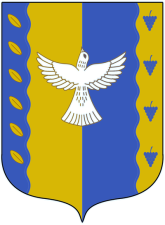 глава сельского поселения ГОРЬКОВСКИЙ  сельсовет  муниципального  района Кушнаренковский районРеспублики  БашкортостанKАРАРKАРАРKАРАРKАРАРKАРАРKАРАРПОСТАНОВЛЕНИЕПОСТАНОВЛЕНИЕПОСТАНОВЛЕНИЕПОСТАНОВЛЕНИЕПОСТАНОВЛЕНИЕПОСТАНОВЛЕНИЕ« 22» декабрь2021й.№41«22»декабря2021г.7265150Мероприятия по капитальному ремонту водонапорных башен (систем централизованного водоснабжения) на территории сельских поселений Республики Башкортостан.